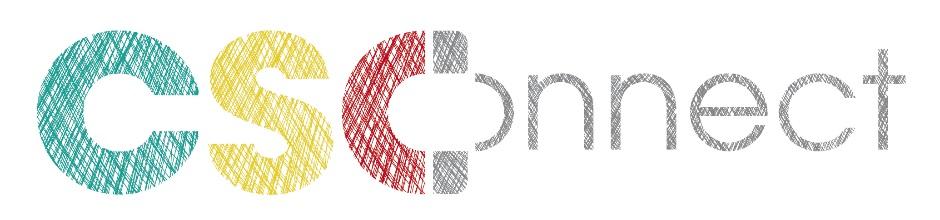 Vreme: 16-18. oktobar 2017.Mesto: Srebrno jezero, Hotel Danubia ParkGRAĐANKE I GRAĐANI O POGLAVLJU 27 –AGENDARegionalni centar za životnu sredinu za Centralnu i Istočnu Evropu- REC, Kancelarija u Srbiji, organizuje trodnevni skup zajedno sa partnerskim organizacijama u okviru Programa podrške organizacijama civilnog društva u Srbiji (CSOnnect), finansiranog od strane Švedske međunarodne agencije za razvoj i saradnju (SIDA). 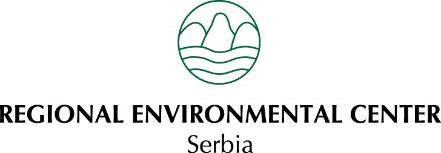 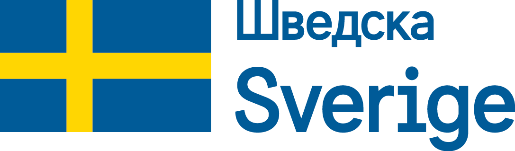 16/10/2017 – DAN 116/10/2017 – DAN 116/10/2017 – DAN 111:00-11:30Registracija učesnikaRegistracija učesnika11:30-11:45Pozdravni govori:Ivan Karić, državni sekretar, Ministarstvo zaštite životne sredineMirjana Drenovak- Ivanović, Članica pregovaračkog tima Predstavnici REC-a Pozdravni govori:Ivan Karić, državni sekretar, Ministarstvo zaštite životne sredineMirjana Drenovak- Ivanović, Članica pregovaračkog tima Predstavnici REC-a 11:45-12:45Doprinos organizacija civilnog društva procesu pregovora sa EU u okviru poglavlja 27Koalicija 27, Tanja Petrović  Nacionalni Konvent o EU, Nataša Đereg Banatska platforma, Dejan Maksimović Vojvođanska inicijativa, Nikola Blagojević Doprinos organizacija civilnog društva procesu pregovora sa EU u okviru poglavlja 27Koalicija 27, Tanja Petrović  Nacionalni Konvent o EU, Nataša Đereg Banatska platforma, Dejan Maksimović Vojvođanska inicijativa, Nikola Blagojević 12:45-13:00DiskusijaDiskusija13:00-14:00RučakRučak14:00-16:30Panel diskusije i rad u grupamaPanel diskusije i rad u grupamaPanel diskusije 14:00 – 17:00 Panel diskusije 14:00 – 17:00 Panel diskusije 14:00 – 17:00 14:00 – 15:15Grupa 1: Unapređenje pravnog okvira za sprovođenje postupka procene uticaja na životnu sredinu Moderator panela: Mirko Popović, saradnik REC-a Panelisti:Sabina Ivanović, Ministarstvo zaštite životne sredineStefan Šipka, CEP Vladimir Janković, UNECOOPSreten Đorđević, advokat Diskusija (15-20 min.)Grupa 2: Upravljanje otpadnim vodama, unapređenje strateškog okvira i implementacije na lokaluModerator panela:  Zorica Korac, RECPanelisti:Dobrila Kujundžić, Republička direkcija za vodeDušica Trnavac Bogdanović, Mladi istraživači    SrbijeGordana Rodić, Moravski orašakZoran Jakovljev, GIZ Impact projekat Diskusija (15-20 min.)15:15 – 15:45   Pauza za kafu  Pauza za kafu15:45-17:00Rad u grupama (preliminarni predlog tema):preporuke civilnog društva za izmene i dopune Zakona o proceni uticaja na životnu sredinu;mapiranje problema i otklanjanje prepreka za učešće javnosti u proceni uticaja na životnu sredinu.Priprema zaključaka radnih grupa Rad u grupama (preliminarni predlog tema): učešće civilnog društva u strateškom planiranju i kreiranju politike upravljanja otpadnim vodama;izrada DISPs za upravljanje vodama i uloga civilnog društva;uspostavljanje sistema za prečišćavanje otpadnih voda u lokalnim zajednicama - mapiranje aktera i monitoring alata.Priprema zaključaka radnih grupa 17/10/2017 – DAN 217/10/2017 – DAN 217/10/2017 – DAN 209:00-10:00Predstavljanje rezultata rada u grupama 1 i 2 Predstavljanje rezultata rada u grupama 1 i 2 10:00-10:30Pauza za kafuPauza za kafu10:30-13:00Panel diskusije i rad u grupamaPanel diskusije i rad u grupama10:30-11:45Grupa 3: Upravljanje otpadomModerator panela: Stevan Vujasinović Panelisti:Sonja Popović, Arhus centar JISIgor Jezdimirović, IZŽSZoran Knežević, BENCKristina Cvejanov, Asocijacija recikleraGrupa 4: Održivo upravljanje energijom i zaštita životne sredine u lokalnoj zajednici Moderator panela: Vladimir Janković, UNECOOPPanelisti:Ilija Batas Bjelić, Elektrotehnički fakultet Željko Zečević, Opština Vrbas  Nikola Blagojević, Pokret GoranaDragan Roganović, IDA KraljevoNataša Đereg, CEKOR  11:45 – 13:30Rad u grupama (preliminarni predlog tema): predlozi civilnog duštva za unapređenje regionalnih sistema za upravljanje otpadom i rešavanje problema smetlišta i divljih deponija;uvođenje primarne selekcije i ciljeva za odvajanje otpada u lokalnim samoupravama;unapređenje položaja sakupljača sekundarnih sirovina i njihovo uključivanje u sistem upravljanja otpadom.Priprema zaključaka radnih grupa Rad u grupama (preliminarni predlog tema):preduslovi za održivo energetsko planiranje na lokalnom nivou;uloga civilnog društva u uspostavljanju  transparentnog i odgovornog energetskog menadžmenta;upravljanje energetskim resursima u zajednici - obnovljivi izvori energije i energetska efikasnost.Priprema zaključaka radnih grupa 13:30 – 14:30 RučakRučak14:30 - 17:30Panel diskusije i rad u grupamaPanel diskusije i rad u grupama14:30 -15:45Grupa 5: Zaštita prirode i ruralni razvoj Moderator panela: Ivana Tomašević, RECPanelisti:Snežana Prokić, Ministarstvo zaštite životne sredineTanja Petrović, Mladi istraživači Srbije Slobodan Knežević, Društvo za zaštitu i proučavanje ptica SrbijeGrupa 6: Finansiranje u životnoj srediniModerator panela: Mirko Popović, saradnik REC-a  Panelisti:Dejan Maksimović, Stanište, Vršac Sandra Kamberović, Hrabri čistač, BeogradMiroslav Mijatović, PAKT, Loznica 15:45 – 16:15Pauza za kafuPauza za kafu16:15-17:30Rad u grupama (preliminarni predlog tema): Uspostavljanje ekološke mreže u Srbiji  - izazoviSuzbijanje nelegalnog ubijanja, zarobljavanja i trgovine divljim vrstama životinjaPriprema prezentacija za plenarnu sesijuRad u grupama (preliminarni predlog tema):delotvornost Zelenog fonda i primena Zakona o zaštiti životne sredine u delu koji se odnosi na finansijske instrumente;lokalni fondovi za životnu sredinu i odgovornost lokalnih samouprava u raspolaganju lokalnim budžetskim fondovima.Priprema prezentacija za plenarnu sesiju18/10/2017 – DAN 318/10/2017 – DAN 318/10/2017 – DAN 309:00-11:00  Plenarna sesija: predstavljanje zaključaka grupa 3, 4, 5, 6; diskusija  Plenarna sesija: predstavljanje zaključaka grupa 3, 4, 5, 6; diskusija  11:00-11:30  Pauza za kafuPauza za kafu11:30-12:45Grupa 7a: Mediji o životnoj srediniGrupa 8a: Princip jednakosti 12:45 – 14:00Grupa 8b:  Princip jednakosti Grupa 7b:  Mediji o životnoj sredini14:00-15:00RučakRučak15:00 – 15:30 Evaluacija i odlazak učesnika Evaluacija i odlazak učesnika 